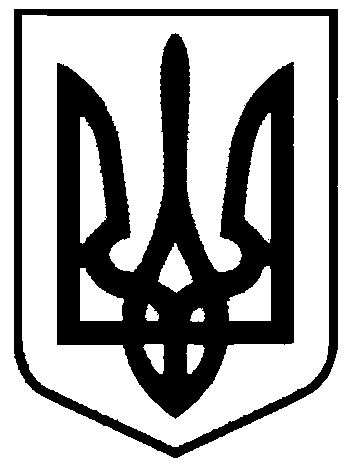 СВАТІВСЬКА МІСЬКА РАДАШОСТОГО СКЛИКАННЯТРИДЦЯТЬ ТРЕТЯ СЕСІЯРІШЕННЯвід  «30» червня  2015 р.    	                                                                                м. Сватове                                   « Про зміну   номеру житловому будинку  по вул. ім. Комінтерна  м. Сватове  »         Розглянувши звернення Шишової Валентини Юхимівни, що проживає за адресою : м. Сватове, вул. ім. Комінтерна 63 з проханням присвоїти новий номер житловому будинку  та господарським будівлям по вул. ім. Комінтерна №61  м. Сватове, що належать їй згідно договору купівлі- продажу від 20.10.1994року, та присвоєний рішенням  виконавчого комітету Сватівської міської ради №79 від 27 січня 1998року «Про зміну нумерації будинків в місті Сватове»  номер 63, враховуючи, що під № 63  в Сватівському БТІ   по вул. ім. Комінтерна м. Сватове вже зареєстровано житловий будинок , керуючись  п.41 ст. 26 Закону України «Про місцеве самоврядування в Україні», Сватівська міська радаВИРІШИЛА:1.  Присвоїти новий номер №71  по вул. ім. Комінтерна м. Сватове житловому будинку  та господарським будівлям, що належать   згідно  договору куплі–продажу, зареєстрованому в Сватівському БТІ №4075 25.04.1995р. Шишовій  Валентині   Юхимівні.2.   Контроль       за        виконанням       даного      рішення      покласти      на     постійнудепутатську  комісію міської ради з питань соціально-економічного розвитку, житлово-комунального господарства та бюджетної політики.Сватівський міський голова                                                                          Є.В.Рибалко